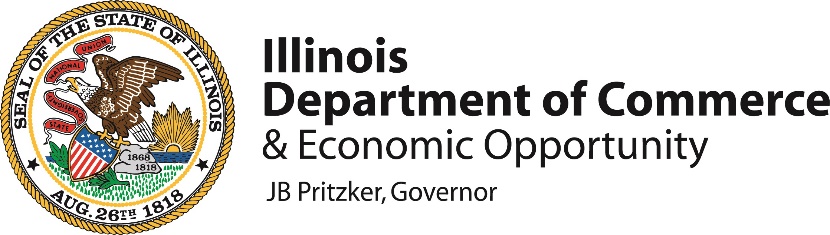 Licensee NameLicense #Ownership Table to Meet Social Equity Applicant Status Ownership Table to Meet Social Equity Applicant Status Ownership Table to Meet Social Equity Applicant Status DCEO requests the submission of tax returns by any Principal Officer with a financial interest in the cannabis business. A Principal Officer is defined as: (1) a cannabis business establishment applicant or licensed cannabis business establishment's board member; (2) an owner with more than 1% interest of the total cannabis business establishment or more than 5% interest of the total cannabis business establishment of a publicly traded company; (3) a president, vice president, secretary, treasurer, partner, officer, member, and manager member; (4) a person with a profit sharing, financial interest, or revenue sharing arrangement; (5) a person with authority to control the cannabis business establishment; or (6) a person who assumes responsibility for the debts of the cannabis business establishment. If the Principal Officer meets one or more elements of this definition and has a financial interest in the business the Principal Officer must submit tax returns for the past three years. If an individual owner does not have tax returns due to unemployment or limited income earned for any of the 3 tax reporting years, the individual owner can submit a Zero Income affidavit. Keep in mind that applications will be denied if the social equity Principal Officer is delinquent in filing any required tax returns or in paying any amounts owed to the State of Illinois.  Nonresidents who filed with the IRS and/or their state of residence may be requested to provide their federal or out-of-state returns.DCEO requests the submission of tax returns by any Principal Officer with a financial interest in the cannabis business. A Principal Officer is defined as: (1) a cannabis business establishment applicant or licensed cannabis business establishment's board member; (2) an owner with more than 1% interest of the total cannabis business establishment or more than 5% interest of the total cannabis business establishment of a publicly traded company; (3) a president, vice president, secretary, treasurer, partner, officer, member, and manager member; (4) a person with a profit sharing, financial interest, or revenue sharing arrangement; (5) a person with authority to control the cannabis business establishment; or (6) a person who assumes responsibility for the debts of the cannabis business establishment. If the Principal Officer meets one or more elements of this definition and has a financial interest in the business the Principal Officer must submit tax returns for the past three years. If an individual owner does not have tax returns due to unemployment or limited income earned for any of the 3 tax reporting years, the individual owner can submit a Zero Income affidavit. Keep in mind that applications will be denied if the social equity Principal Officer is delinquent in filing any required tax returns or in paying any amounts owed to the State of Illinois.  Nonresidents who filed with the IRS and/or their state of residence may be requested to provide their federal or out-of-state returns.DCEO requests the submission of tax returns by any Principal Officer with a financial interest in the cannabis business. A Principal Officer is defined as: (1) a cannabis business establishment applicant or licensed cannabis business establishment's board member; (2) an owner with more than 1% interest of the total cannabis business establishment or more than 5% interest of the total cannabis business establishment of a publicly traded company; (3) a president, vice president, secretary, treasurer, partner, officer, member, and manager member; (4) a person with a profit sharing, financial interest, or revenue sharing arrangement; (5) a person with authority to control the cannabis business establishment; or (6) a person who assumes responsibility for the debts of the cannabis business establishment. If the Principal Officer meets one or more elements of this definition and has a financial interest in the business the Principal Officer must submit tax returns for the past three years. If an individual owner does not have tax returns due to unemployment or limited income earned for any of the 3 tax reporting years, the individual owner can submit a Zero Income affidavit. Keep in mind that applications will be denied if the social equity Principal Officer is delinquent in filing any required tax returns or in paying any amounts owed to the State of Illinois.  Nonresidents who filed with the IRS and/or their state of residence may be requested to provide their federal or out-of-state returns.Name (First Name Last Name)Percentage of OwnershipCriteria Met